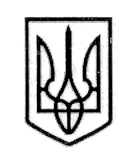 У К Р А Ї Н А СТОРОЖИНЕЦЬКА МІСЬКА РАДА ЧЕРНІВЕЦЬКОГО РАЙОНУ ЧЕРНІВЕЦЬКОЇ ОБЛАСТІВИКОНАВЧИЙ КОМІТЕТР І Ш Е Н Н Я     21 березня 2023 року                                                                                 № 72Щодо покладання обов’язків із декларування та реєстрації місця проживання, ведення Реєстру територіальної громадиКеруючись Кодексом законів про працю України, Законом України «Про місцеве самоврядування в Україні», ст. 28 Закону України «Про надання публічних (електронних публічних) послуг щодо декларування та реєстрації місця проживання в Україні», постановою Кабінету Міністрів України «Деякі питання декларування і реєстрації місця проживання та ведення реєстрів територіальних громад», враховуючи рішення  виконавчого комітету Сторожинецької міської ради Чернівецького району Чернівецької області від 07.07.2022 року № 127 та заяву в.о старости Старожадівського старостинського округу Бажури Світлани Іванівни (додається), з метою забезпечення безперебійного надання адміністративних послуг в сфері декларування та реєстрації місця проживання на територіях населених пунктів, які входять до складу Сторожинецької міської територіальної громадиВИКОНАВЧИЙ КОМІТЕТ МІСЬКОЇ РАДИ ВИРІШИВ:Покласти обов’язки із декларування та реєстрації місця проживання й ведення Реєстру територіальної громади на територіях населених пунктів, які входять до складу Сторожинецької міської територіальної громади (в особі Сторожинецької міської ради Чернівецького району Чернівецької області), на період відсутності старост старостинських округів чи інших посадових осіб Сторожинецької міської ради Чернівецького району Чернівецької області, уповноважених на здійснення  декларування та реєстрації місця проживання й ведення Реєстру територіальної громади (відпустка, тимчасова непрацездатність, тощо) на адміністраторів Центру  продовження рішення виконавчого комітету                                   Сторожинецької міської ради від 21 березня 2023 року № 72надання адміністративних послуг Сторожинецької міської ради Чернівецького району Чернівецької області - Черней Марину Олексіївну та Лосік Ольгу Володимирівну.Покласти обов’язки із декларування та реєстрації місця проживання й ведення Реєстру територіальної громади на території с. Стара Жадова, с. Дібрівка, с. Косованка, с. Нова Жадова на Кудельницьку Юлію Михайлівну, провідного спеціаліста – землевпорядника (с. Стара Жадова, с. Нова Жадова, с. Дібрівка, с. Косованка) відділу земельних відносин Сторожинецької міської ради Чернівецького району Чернівецької області.Контроль за виконанням даного рішення покласти на першого заступника Сторожинецького міського голови Ігоря БЕЛЕНЧУКА.Секретар Сторожинецької  міської  рада                          Дмитро БОЙЧУКВиконавець:Начальник  Центру надання адміністративних послуг -  державний реєстраторКрістіна СТАШЕСКУ Погоджено:Перший заступник міського голови                                             Ігор БЕЛЕНЧУКНачальник юридичного відділуНачальник  відділу організаційної та кадрової роботиОлексій КОЗЛОВОльга ПАЛАДІЙНачальник відділу документообігу та контролю  Микола БАЛАНЮК